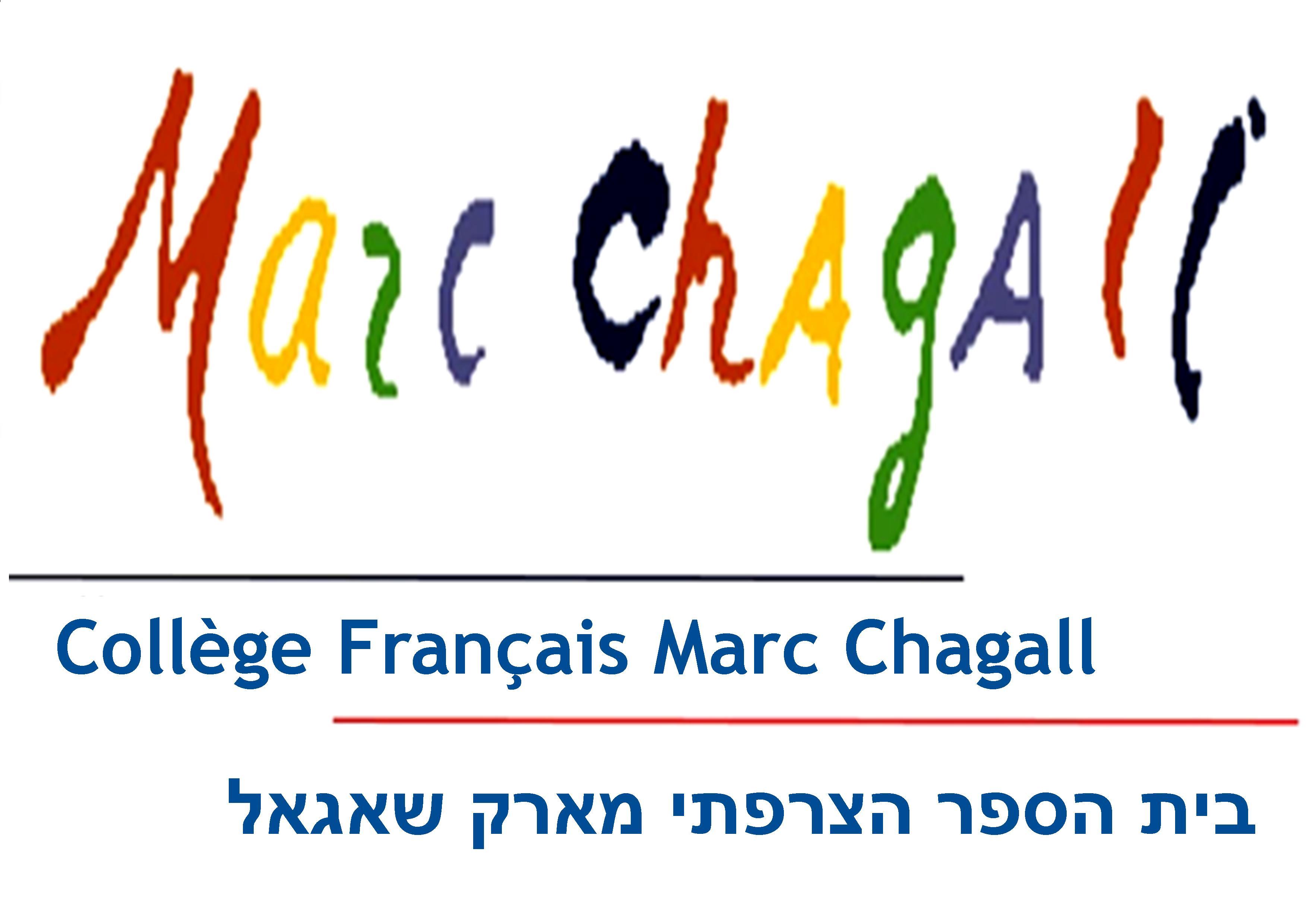 ACTIVITES PERISCOLAIRESclasses CP à CM2extracurricular activitiesFICHE D’INSCRIPTION Suivant le nombre de retours, nous vous informerons de l’ouverture ou non de l’activitéDepending on the number of answers, we will inform you of the opening or not of the activity.Je soussigné, I,  ..................................................................... Parent de  (parent of) : …………………………………..NOM (NAME)  ……………….…………........................PRENOM  (FIRST NAME) ......................................... classe ....................    Souhaite  inscrire mon enfants aux activités suivantes (wish to register my kid to the following activities) :	Lundi (Monday)  	 14h30 à 15h25    		..........................................................              	                  	15h25 à  16h20  		..........................................................Mardi  (Tuesday)  	 14h30 à 15h25    		............................................................                                	15h25 à  16h20 			............................................................Mercredi (wednesday)   14h30 à 15h25    		............................................................                                            15h25 à 16h20  		 ............................................................Jeudi  (Thursday)     	14h30 à 15h25    		............................................................                                  	 15h25 à 16h20   		...........................................................Date ...............................			Signature :